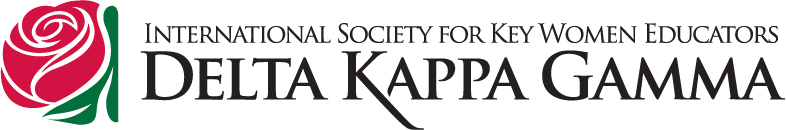 PENNSYLVANIA STATE ORGANIZATIONENDORSEMENT FORMThe Nominations Committee will accept no more than 3 endorsement forms for a candidate.  If desired the Endorsement Form may be used to share more information about the qualities and leadership capacity of a particular candidate for an elected position.  This form must be submitted electronically by October 10, 2024, to be considered.  Email form to Eileen Little, Pennsylvania State Nominations Chairman. Email can be found in the State Directory. Click on “HOME”, drop down to DKG Pennsylvania Organizations Directory. You will need the password. It is password protected. Email your chapter president or State President Royce Boyd if you need the password.NAME OF INDIVIDUAL BEING ENDORSED POSITION FOR WHICH SHE IS BEING ENDORSED Based on your personal and professional knowledge of this individual, why do you support her candidacy for this position?  Please include in what capacity you have worked with the person and the specific skills, strengths, and qualities she possesses.   Include specific incidents that support the skills, strengths, and qualities mentioned.  Please limit your response to 250 words.   An additional sheet may be attached.Endorser’s Name Chapter Endorser’s Position in Delta Kappa Gamma or Professional Position Endorser’s Email Endorser’s Phone Number 